Приложение № 5 към чл. 5а, ал. 2П Р О Т О К О Лза устно заявяване на нотариално удостоверяване на подписа и съдържанието на пълномощно по чл. 37 от Закона за задълженията и договорите(Уникален идентификатор на административната услуга - 2094) Днес, ............, длъжностното лице: ....................................................................................              (посочват се трите имена на лицето)на длъжност ..........................................................................................................................в ............................................................................................................................................,(наименование на длъжността и звеното)на основание чл. 29, ал. 5 от АПК състави този протокол в уверение на това, че заявителят ..............................................................................................................................................................................................................................................................................(посочват се трите имена на лицето)с постоянен/настоящ адрес: гр./с. ....................................., община .................................,област ..........................., ул. (ж.к.) ......................................................................................,тел.: ........................., електронен адрес ..............................,устно заяви искане за нотариално удостоверяване на подписа и на съдържанието на пълномощно по чл. 37 от Закона за задълженията и договорите:.................................................................................................................................................(посочва се видът на документа)Заявителят прилага следните документи:1. Документ за самоличност (лична карта).2. Документ за собственост (при необходимост).3. Два или повече екземпляра на документа, който се представя за нотариално удостоверяване. Длъжностно лице: .........................................                           Заявител: ...........................                                     (име и подпис)                                                                     (подпис)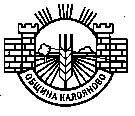 ОБЩИНА  КАЛОЯНОВО     пл. “Възраждане” № 6     тел:  03123 / 22 21           факс: 03123 / 24 12     http://www.kaloianovo.org/    E-mail: kaloianovo@mail-bg.com    